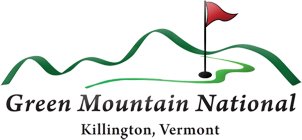 TOURNAMENT & EVENTS CALENDAR 2015802-422-4653 + www.gmngc.comFacebook: facebook.com/gmngc + Twitter: @GMNGC + Instagram: GMNGCVT + YouTube Channel: GMNGCVTAPRIL23- Opening Day (Tentative - Weather dependent) Green Mountain National Golf Course opens to start the 2015 golf season! Membership packages are available for purchase in the Pro Shop and information about Membership & Rates can be found at www.gmngc.com.MAY14 - Thursday Night Twilight League “Kick-Off” Party with Long Trail Brewing - 4:00pCall 802-422-4653 every Thursday morning to sign-up for our most popular weekly event. You might win some pro shop credit, gift certificates from our generous local businesses or some great Long Trail prizes. Everyone is welcome to join our fun, relaxed, "blind draw" scramble and beginners are always encouraged to attend!$15 for members / $25 for non-members includes golf, cart, prizes and a light dinner. 27 - Killington / Pico Rotary Golf Tournament - 7:30aProceeds benefit the Rutland Area Visiting Nurses Association. $75 per player includes, golf, cart, prizes, goodie bag and lunch following the tournament. For more information or to register a team, call Ken Lee at (802) 342-3575. 29 -  Region Chamber of Commerce Golf Tournament - 1:00pGreen Mountain National is proud to have the RRCC back with us for their 29th Annual Golf Tournament. Fun "Captain and Crew" format, only $99 per player includes golf, cart, dinner & prizes. To register your team, or for more information, call the  Region Chamber of Commerce at 773-2747.31 -  Shriners’ of  Golf Classic - 12:30pPlease join the Cairo Shriners’ of  for this wonderful day of golf to help support the charitable endeavors of their lodge. $100 per player includes golf, cart, barbeque dinner, some great prizes & A COMPLIMENTARY MID-WEEK ROUND OF GOLF! For more information, or to register your team by phone, contact Bob Ferguson at (802) 353-1234JUNE3 -  Grocers’ Association Scholarship Tournament (Course Closed to Public Play)Green Mountain National welcomes back the VGA for another great year to help raise money for the VGA Scholarship Fund. This is a double shotgun event (am & pm) and the course is closed to outside play.4 -  Championship*The best High School players in  will challenge Green Mountain National, and each other, to see who will be the 2015 Champions. VOLUNTEERS ARE NEEDED to help support this event. If you'd like to help, please call 802-422-4653. No golf experience is necessary.5 - The VVSA Golf Tournament hosted by the  Lodge - 12:00pGreen Mountain National Golf Course is proud to host the Summit Lodge Golf Tournament to benefit the Vermont Volunteer Services for Animals Humane Society. $100 per person includes green fees, cart, gifts, goody bags, lunch on the course, prizes and dinner immediately following at the Summit Lodge. For information, or to register your team, contact Billy Bauer at the  Lodge 802-422-35358 - Table 24 7th Anniversary Golf Classic - 12:00pJoin Table 24 at Green Mountain National Golf Course as they celebrate their 7th Anniversary! Proceeds  to benefit The Foley Cancer Center at RRMC and past years' benefactors have included the Carly Ferro Purple Angel Foundation and Project Vision. $100 per player includes golf, cart, lunch on the golf course and a delicious dinner at Table 24 during the awards ceremony. There will also be a raffle and silent auction as well as other great games and contests of "skill." Space is limited, so please reserve your spot. To register a team, or for more information, please call Stephen Sawyer at 802-775-2424 or email greatfood@table24.net.18 - The Foundry's Goombay Golf Classic to benefit the Teddy Bridges Scholarship Fund - 12:00pJoin the Foundry at Summit Pond as they host the Annual Goombay Golf Classic to benefit the Teddy Bridges’ Memorial Hospitality Scholarship Fund.  $100 per player includes breakfast at the Foundry, golf, cart, lunch on the golf course and a delicious dinner and live entertainment during the awards ceremony at the Foundry. To register your team, or for more information, please call 802-422-5335 or email Kate Edson at kate@karrgroup.net.21 to 25 - The American Junior Golf Association's "Killington Junior Golf Championship" *Come watch 144 of the best junior golfers in the world challenge "'s Favorite Golf Course" Green Mountain National! The AJGA is a non-profit organization that helps young golfers receive college scholarships. AJGA Alumni include Tiger Woods, Phil Mickelson, Paula Creamer & many more. See golf's next generation today! VOLUNTEERS ARE NEEDED to help support this event and if you'd like to help us please contact us at 802-422-4653. No golf experience is necessary. Also visit www.gmngc.com for a detailed schedule of the week’s events.JULY15 &16 - VSWGA Ruth Raymond Jones Memorial Senior ChampionshipGreen Mountain National is proud to host the Vermont State Women's' Golf Associations' Senior Championship. For more information visit vswga.org or call (802) 662-494719  - The Killington Wine Festival “Wine & Nine” Golf Tournament - 2:30pJoin us for the perfect “Grand Finale” to the Killington Wine Festival! We'll play 9 holes of golf, enjoy some amazing wines on the course and then enjoy a gourmet buffet dinner paired to our selections. $65pp ($55pp for GMNGC Members) includes golf, cart, wine tastings, dinner and prizes! Call 802-422-4653 to sign-up. We have sold-out this event for the last 4 years, so please sign-up early as space is limited.SEPTEMBER14 - Look Out "For Each Other" Golf Extravaganza - 12:00pThe Look Out Tavern invites you to a great day of golf, fun, great food and community spirit as we raise some money to help local charities and families! Each year the Lookout Tavern chooses a local cause to donate 100% of the proceeds from this great day as we really "Look Out" for our friends and neighbors! Entry Fee includes golf, cart, prizes, lunch on course and dinner at the Lookout following the tournament! Sign-up as a team of 5 players or as a single, twosome or threesome and we'll find you some fun folks to play with! Call Phil at 802-422-5665 to register your team or to sponsor a hole.15 - Catamount Radio/WSYB “Christmas Fund” Golf Tournament - 1:00pFor more than 40 years the “Christmas Fund” has helped Rutland Area families in need be sure that there were presents under the tree. Join us for a great day of golf with the Catamount Radio/WSYB family as we raise some money for this great cause. If you would like to register a team, or need more information, contact Glenda Hawley at 802-776-7633.21 - The Grand Lodge of  Masonic Golf Open - 1:00pJoin the Grand Lodge of Vermont for our 14th Annual Golf Tournament to help raise funds for C.A.R.E. to help  schools work together to help at risk adolescents  Contact Ed Wilson at 802-263-5515 for information and to register a team.*More events will be posted as they are scheduled and confirmed, be sure to call 802-422-4653 for more info.**Events, dates and time are subject to change or to be rescheduled at any time. Always call in advance to verify calendar.